Circolare n.81								Zelo Buon Persico, 19/11/2021									Ai Genitori Oggetto: Terzo Sollecito Contributo volontario - rimborso quota assicurazione / versamento liberale	    per  l’attività scolastica a.s. 2021/2022 con la Piattaforma “PagoInRete”Viste le richieste di proroga, relative al pagamento dell’assicurazione ricevute dai Genitori si comunica che lo scrivente Istituto ha provveduto a creare un nuovo evento di pagamento.Sarà possibile regolarizzare il premio assicurativo a partire dal giorno 19/11/2021 e non oltre le ore 23.59 del giorno 28/11/2021. La procedura per eseguire il pagamento è la stessa riportata nella circolare 48 (ALLEGATO A).E‘ doveroso informare i genitori che gli studenti sprovvisti del pagamento della quota assicurazione non avranno accesso ai diritti assicurativi di rimborso nei casi previsti dal contratto in essere (es. rottura occhiali da vista, cure addizionali sostenute per infortunio, ecc.).Clicca l’immagine di seguito per accedere a Pago in Rete.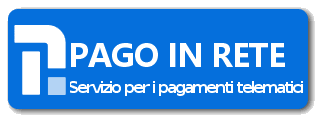 Distinti Saluti.										Il Dirigente Scolastico										Prof. Paolo Antonucci/MIALLEGATO ACircolare n. 48Prot.n. 6980						             			Zelo Buon Persico, 11/10/2021                                                                                                                         A TUTTI I GENITORIOggetto: Contributo volontario - rimborso quota assicurazione / versamento liberale per l’attività scolastica a.s. 2021/2022 con la Piattaforma “PagoInRete”.Gen. mi Genitori,da tempo le scuole del nostro Istituto sono impegnate nella progettazione e nella realizzazione di iniziative che qualificano i processi di insegnamento–apprendimento. Ogni anno il POF prevede, per ogni ordine di scuola, iniziative di ampliamento dell’offerta formativa ed attività di laboratorio, gestite anche in collaborazione con esperti esterni, che richiedono fondi per il rinnovo delle attrezzature e per la gestione corrente.Al fine di assicurare la ricchezza e la varietà delle iniziative di approfondimento curriculare e di ampliamento dell’offerta formativa e per mantenere e migliorare gli standard del servizio che la scuola si propone di offrire agli alunni ed ai genitori, il Consiglio d’Istituto, in continuità con gli anni precedenti, ha ritenuto di integrare i finanziamenti che la scuola riceve dallo Stato e dagli Enti Locali chiedendo un contributo volontario a Voi Genitori.La richiesta del versamento del contributo finanziario, da parte delle Istituzioni scolastiche, è prevista dal Regolamento dell’Autonomia, il DPR 8 marzo 1999, n. 275. Il contributo è formato da un’unica quota, costituita dall’importo annualmente deliberato dal Consiglio di Istituto, comprensiva dell’importo per l’acquisto del libretto personale dell’alunno (Classi II e III scuola Secondaria di I°), della quota per la sottoscrizione della polizza assicurativa contro gli infortuni e la responsabilità civile verso terzi; per la fotoriproduzione di materiale vario; per la manutenzione e per il rinnovo ordinario dei materiali e dei sussidi, in particolare (LIM e PC, compresi quelli presenti nei laboratori didattici). 
 Il contributo dell’I.C. di Zelo Buon Persico per l’anno scolastico 2021-2022 è di seguito ripartito:€ 6,50 costo dell’assicurazione obbligatoria sugli infortuni e responsabilità civile per l’a.s.2021-2022;€ 1,00 costo dei libretti delle giustificazioni (Classi II e III scuola Secondaria di I°);€ 20,00 costo del contributo volontario.Il costo dell’assicurazione e dei libretti andranno comunque versati anche da coloro che non intendono aderire al contributo volontario.Riassumendo:L'importo facoltativo del contributo è ridotto a 15,00 € pro capite in caso di più fratelli frequentanti le scuole dell'Istituto, mentre la quota dell’assicurazione di € 6,50 rimane invariata.Nei vari consigli di plesso si è concordato di finalizzare il contributo per l’a.s. 2021-22 alla realizzazione dei progetti educazione motoria, progetto musica e potenziamento della lingua Inglese, oltre che per il materiale didattico (facile consumo, giochi, ecc.) e comunque per la manutenzione e per il rinnovo ordinario dei materiali e dei sussidi tecnologici e informatici, compresi quelli presenti nei laboratori didattici.In riferimento a quanto in oggetto, si comunica che la Piattaforma “PagolnRete” è disponibile e funzionante per tutti i plessi dell’Istituto Comprensivo di Zelo Buon PersicoSi informano le SS.LL. che questa Istituzione Scolastica ha già provveduto, con il Comunicato Prot. n° 2026 del 13/03/2021 (ALLEGATO 2), a diramare le modalità operative per il pagamento attraverso la suddetta Piattaforma e che le   stesse sono visionabili nel sito web d'Istituto (https://www.iczelobp.edu.it/sito/).All’interno della Piattaforma Pago In Rete, ciascun genitore, delegato, tutore dell’alunno/a troverà un avviso elettronico di pagamento da effettuare in modalità online (carta di credito, addebito in conto e bollettino postale on line) oppure offline presso i prestatori di servizi di pagamento (PSP) abilitati, quali per esempio ricevitorie, tabaccai, sportelli ATM.Per i genitori che a Marzo 2021 non avessero espletato la procedura di registrazione, per i genitori della Scuola dell’Infanzia e delle Classi Prime sia della Primaria che della Secondaria si allega una guida con la procedura da seguire per il versamento dei suddetti contributi mediante la Piattaforma “PagoInRete”- ALLEGATO 1.Gli Assistenti Amministrativi a cui fare riferimento per Pago In Rete dalle ore 10.30 alle ore 12.30 sono:Marco Improta Interno 4 – loic805006@istruzione.itLuca Pannullo Interno 3 – loic805006@istruzione.itClicca l’immagine di seguito per accedere a Pago in Rete.Distinti Saluti.										Il Dirigente Scolastico										Prof. Paolo AntonucciAM/MI/LP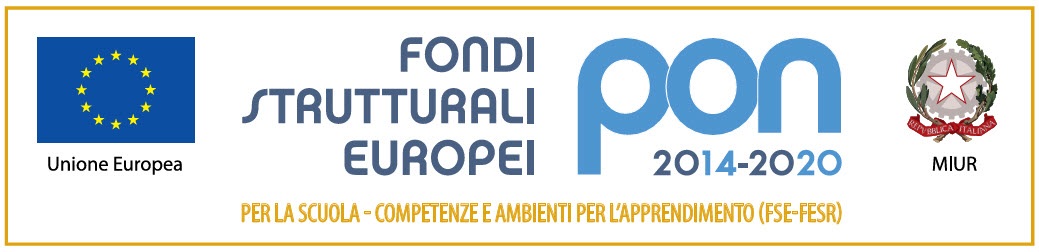 Ministero dell’IstruzioneIstituto Comprensivo di Zelo Buon PersicoVia F.lli Cervi 1 – 26839 Zelo Buon PersicoTel: 02 90659917 Fax: 02 91767620Codice Univoco: UFFTT8 - C.F. 92503580158Cod. Mecc. LOIC805006 - Sito: www.iczelobp.edu.ite-mail: LOIC805006@istruzione.itPEC: LOIC805006@pec.istruzione.itScuola InfanziaScuola PrimariaScuola Secondaria I°Classi I°Scuola Secondaria I° Classi II° e III°Versamento obbligatorio€ 6,50€ 6,50€ 6,50€ 6,50Versamento facoltativo€ 20,00€ 20,00€ 20,00€ 20,00Libretto Assenze///€ 1,00Totale€ 26,50€ 26,50€ 26,50€ 27,50